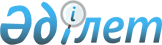 О правилах подготовки и проведения тендеров по выпуску (в порядке освежения, замены и разбронирования) и поставке материальных ценностей государственного материального резерва Республики Казахстан
					
			Утративший силу
			
			
		
					Приказ Председателя Агентства Республики Казахстан по государственным материальным резервам от 26 февраля 2001 года N 10. Зарегистрирован в Министерстве юстиции Республики Казахстан 7 апреля 2001 года N 1456. Утратил силу приказом Министра по чрезвычайным ситуациям Республики Казахстан от 22 июля 2008 года N 128.       Сноска. Утратил силу приказом Министра по чрезвычайным ситуациям Республики Казахстан от 22 июля 2008 года N 128 (порядок введения в действие см. п. 4 ).       В соответствии с Законом Республики Казахстан от 27 ноября 2000 года Z000106_ "О государственном материальном резерве" приказываю: 

     1. Утвердить прилагаемые Правила подготовки и проведения тендеров по выпуску (в порядке освежения, замены и разбронирования) и поставке материальных ценностей государственного материального резерва Республики Казахстан. 

     2. Провести государственную регистрацию Правил подготовки и проведения тендеров по выпуску (в порядке освежения, замены и разбронирования) и поставке материальных ценностей государственного материального резерва Республики Казахстан в соответствии с законодательством в Министерстве юстиции Республики Казахстан. 

     3. Настоящий приказ вступает в силу со дня государственной регистрации.     Председатель 

                                           Утверждены 

                                      приказом Председателя 

                                  Агентства Республики Казахстан 

                                        по государственным 

                                      материальным резервам 

                                    N 10 26 февраля 2001 года             Правила подготовки и проведения тендеров 

   по выпуску (в порядке освежения, замены и разбронирования) 

                и поставке материальных ценностей 

             государственного материального резерва 

                       Республики Казахстан 

                        1. Общие положения      1. Настоящие Правила подготовки и проведения тендеров по выпуску и поставке материальных ценностей государственного материального резерва Республики Казахстан (далее - Правила) разработаны в соответствие с Законом Республики Казахстан Z000106_ "О государственном материальном резерве" (далее - Закон). 

     2. Настоящие Правила устанавливают порядок подготовки и проведения тендеров по выпуску и поставке материальных ценностей государственного материального резерва Республики Казахстан за счет средств, полученных от их реализации в порядке освежения, замены и разбронирования. 

     3. Правила определяют порядок организации и проведения тендера, рассмотрения предложений участников. 

     4. В Правилах используются следующие понятия: 

     1) гарантийный взнос - денежный взнос, устанавливаемый продавцом в размере не менее 1 (одного), но не более 5 (пяти) процентов от заявленной суммы, вносимой претендентом для участия на тендере при поставке товара в государственный резерв и являющийся обеспечением его обязательств по заключению договора на поставку товара и его надлежащего исполнения; 

     2) организатор тендера - уполномоченное Комитетом юридическое лицо, созданное в установленном законом порядке; 

     3) план оперирования материальными ценностями государственного материального резерва Республики Казахстан - поставка и выпуск материальных ценностей государственного резерва по срокам освежения, замены и разбронирования (далее - План оперирования); 

     4) потенциальный поставщик - юридическое или физическое лицо, участвующее в процессе поставок материальных ценностей в государственный материальный резерв с целью заключить договор поставки; 

     5) претендент - юридическое или физическое лицо, желающее принять участие в тендере; 

     6) тендер - конкурсный торг, направленный на выпуск либо на поставку материальных ценностей государственного материального резерва; 

     7) тендерная документация - документация, предоставляемая претенденту для подготовки тендерных заявок на участие в тендере; 

     8) тендерная заявка - тендерное предложение претендента, составленное в письменной форме в соответствии с тендерной документацией; 

     9) тендерная комиссия - комиссия, созданная уполномоченным органом для организации и проведения тендера; 

     10) товар - материальные ценности, подлежащие выпуску из государственного материального резерва или поставке в государственный материальный резерв в соответствии с настоящими Правилами; 

     11) уполномоченный орган - государственный орган, осуществляющий исполнительные и контрольные функции, а также руководство системой государственного материального резерва - Комитет по государственным материальным резервам Министерства по чрезвычайным ситуациям Республики Казахстан; 

     12) участник - юридическое или физическое лицо, зарегистрированное в установленном порядке для участия в тендере; 

     13) цена заявки - цена, предлагаемая претендентом за товар, указанный в тендерной заявке; 

     14) цена отсечения - цена, опубликованная в информационном сообщении либо рассылаемая участникам в дополнительной документации, с которой начинается рассмотрение заявок. <*> 

     Сноска. В пункт 4 внесены изменения - приказом Председателя Агентства Республики Казахстан по государственным материальным резервам от 25 апреля 2002 года N 24   V021861_ ; приказом Председателя Комитета по государственным материальным резервам Министерства по чрезвычайным ситуациям РК 14 апреля 2005 года N 37 . 

          2. Подготовка проведения открытых тендеров      5. Решение о выпуске товара в порядке разбронирования принимает Правительство Республики Казахстан. 

     6. Решение о выпуске (в порядке освежения и замены) и поставке товара в государственный материальный резерв принимает уполномоченный орган. Уполномоченный орган принимает решение о проведении тендера в порядке разбронирования на основании соответствующего постановления Правительства Республики Казахстан. 

     7. План оперирования материальными ценностями направляется уполномоченным органом организатору для проведения тендера. 

     8. Для подготовки и проведения тендеров и определения его победителя уполномоченный орган формирует тендерные комиссии. 

     Общее количество членов тендерной комиссии должно составлять нечетное число, не менее трех человек, включая председателя комиссии без учета секретаря тендерной комиссии. <*> 

     Сноска. В пункт 8 внесены изменения - приказом Председателя Комитета по гос.материальным резервам МЧС РК от 30 июня 2005 года N 66 . 

     9. Председатель тендерной комиссии руководит ее деятельностью, председательствует на заседаниях комиссии, планирует ее работу, осуществляет общий контроль над реализацией ее решений и несет установленную действующим законодательством ответственность за деятельность, осуществляемую комиссией. 

     10. Секретарь тендерной комиссии утверждается организатором тендера и является специалистом соответствующего структурного подразделения организатора, ответственного за организацию и проведение тендеров по выпуску и поставке материальных ценностей государственного материального резерва. Секретарь тендерной комиссии не имеет права голоса при принятии решений тендерной комиссией. 

     Секретарь тендерной комиссии предоставляет претендентам тендерную документацию, принимает от претендентов пакет документов, ведет регистрацию поступивших тендерных заявок, проверяет поступление гарантийного взноса, подготавливает таблицу предложений участников тендера, оформляет протокольное решение заседания тендерной комиссии после его проведения, по итогам тендера готовит и отправляет в адрес всех участников уведомления, в копиях которых делает отметку кому и когда было передано или отправлено это уведомление. 

     11. Тендерная комиссия: 

     1) самостоятельно разрабатывает и утверждает регламент своей работы; 

     2) утверждает проект информационного сообщения; 

     3) проводит тендер; 

     4) рассматривает тендерные заявки и принимает решение по их удовлетворению либо отклонению. 

     12. Организатор тендера по решению уполномоченного органа о выпуске или поставке товара публикует в республиканских средствах массовой информации информационное сообщение, утвержденное тендерной комиссией. Сообщение должно быть опубликовано не менее, чем за 10 (десять) календарных дней до начала тендера. Сообщение о проведении тендера должно содержать: 

     1) наименование и место нахождения организатора тендера; 

     2) место, дату и время проведения тендера (допускается указание одного непрерывного периода, в течение которого будут проводиться тендера), а также место и срок представления тендерных заявок на участие в тендере; 

     3) при проведении тендера по выпуску товара: сведения о товаре, включающие номенклатуру, минимальный объем, цену отсечения и условия выпуска; 

     4) при проведении тендера на поставку товара: сведения о товаре, включающие необходимый объем, цену отсечения и условия поставки; 

     5) место получения тендерной документации; 

     6) размер гарантийного взноса при поставке товара в государственный резерв. 

     В случае если в информационном сообщении отсутствует цена отсечения на товар поставляемый в государственный резерв, то сумма гарантийного взноса оплачивается претендентом из расчета рыночной цены товара на день оплаты; 

     7) порядок и сроки объявления результатов (пункт 43 Правил); 

     8) порядок отказа организатора тендера от его проведения (пункт 28 Правил). <*> 

     Сноска. В пункт 12 внесены изменения - приказом Председателя Агентства Республики Казахстан по государственным материальным резервам от 25 апреля 2002 года № 24   V021861_  . 

     12-1. При выпуске материальных ценностей государственного резерва более 50 наименований, информационное сообщение о проведении тендера публикуется за исключением подпункта 3) пункта 12 настоящих Правил. 

     В этом случае сведения о товаре, включающие номенклатуру, минимальный объем, цену отсечения и условия выпуска предоставляются организатором конкурса непосредственно потенциальному поставщику. <*> 

     Сноска. Глава дополнена новым пунктом 12-1 - приказом Председателя Агентства Республики Казахстан по государственным материальным резервам от 11 мая 2004 года N 40 . 

     13. Тендерная документация, предоставляемая организатором тендера претендентам, должна отвечать всем требованиям, установленным настоящими Правилами и состоять из следующих документов: 

     1) Инструкция для претендентов в соответствии с настоящими Правилами Приложения N 1; 

     2) Форма заявки на участие в тендере согласно Приложению N 2. 

     14. Тендерная документация предоставляется на государственном или русском языках в соответствии с законодательством Республики Казахстан о языках Z970151_ . 

     15. Для участия в тендере по выпуску и поставке товара в государственный материальный резерв претендент должен удовлетворять следующим квалификационным требованиям: 

     1) обладать профессиональной компетенцией, иметь необходимые финансовые, материальные и трудовые ресурсы для исполнения обязательств в соответствии с договором о купле-продаже товара; 

     2) обладать гражданской правоспособностью для заключения договора о купле-продаже товара; 

     3) являться платежеспособным, не подлежать ликвидации, на его имущество не должен быть наложен арест, его финансово-хозяйственная деятельность не должна быть приостановлена в установленном законодательством Республики Казахстан порядке; 

     4) (подпункт исключен - приказом Председателя Агентства Республики Казахстан по государственным материальным резервам от 25 апреля 2002 года № 24 V021861_ ). 

     16. Обязательным условием для регистрации в качестве участника в тендере является предоставление претендентами документов, подтверждающих соответствие участника квалификационным требованиям, которые включают: 

     1) заявки на участие в тендере по установленной форме; 

     2) нотариально засвидетельствованные копии учредительных документов, свидетельства о регистрации хозяйствующего субъекта и статистической карточки; 

     3) справку соответствующего налогового органа о подтверждении РНН (регистрационного номера налогоплательщика); 

     4) справку банка, подтверждающую банковские реквизиты и финансовое состояние участника; 

     5) нотариально засвидетельствованную копию удостоверения личности уполномоченного лица; 

     6) доверенность организации уполномоченному лицу; 

     7) документы, подтверждающие оплату гарантийного взноса при поставке товара в государственный резерв. 

     При регистрации на последующих тендерах, в течение календарного года, участник не предоставляет документы, указанные в подпункте 2 настоящего пункта. В случае, если в течение календарного года у постоянного участника произойдут изменения в документах, указанных в подпункте 2 настоящего пункта, то он обязан предоставить организатору тендера такие изменения для дальнейшей регистрации его в качестве участника (выписка из государственного реестра юридического лица). <*> 

     Сноска. В пункт 16 внесены изменения - приказом Председателя Агентства Республики Казахстан по государственным материальным резервам от 25 апреля 2002 года N 24 V021861_ . 

      16-1. Для регистрации физического лица, не занимающегося предпринимательской деятельностью, в качестве участника в тендере по выпуску товаров является предоставление претендентом следующих документов: 

     1) заявка на участие в тендере по установленной форме; 

     2) нотариально засвидетельствованная копия удостоверения личности; 

     3) копия свидетельства налогоплательщика Республики Казахстан. 

     При регистрации на последующих тендерах, участник не предоставляет документы, указанные в подпунктах 2) и 3) настоящего пункта. В случае, если в течение календарного года у постоянного участника произойдут изменения в документах, указанных в подпунктах 2) и 3) настоящего пункта, то он  предоставляет организатору тендера такие изменения для дальнейшей регистрации его в качестве участника. <*> 

     Сноска. Глава дополнена пунктом 16-1 - приказом Председателя Комитета по гос.материальным резервам МЧС РК от 30 июня 2005 года N 66 . 

     17. Претендент должен подготовить и представить оригинал конкурсной заявки. Оригинал заявки должен быть отпечатан или написан несмываемыми чернилами, подписан претендентом и может быть запечатан в отдельный конверт и под девизом. 

     В конкурсной заявке не должно быть никаких вставок между строчками, подтирок или приписок. 

     В конкурсной заявке претендент указывает основные условия, которые необходимы при заключении договора: наименование товара, качественные, технические характеристики товара, цена, количество, срок поставки, условия поставки и условия оплаты. В случаях, когда цена объявляется в дополнительной документации, претендент цену заявки не указывает. 

     Конкурсная заявка представляется претендентом в прошитом виде, с пронумерованными страницами и последняя страница заверяется его подписью, а для юридического лица - печатью. <*> 

     Сноска. В пункт 17 внесены изменения - приказом Председателя Комитета по государственным материальным резервам Министерства по чрезвычайным ситуациям РК 14 апреля 2005 года N 37 . 

     18. Тендерные заявки могут быть составлены и представлены на государственном либо русском языках в соответствии с законодательством Республики Казахстан о языках. 

     19. Пакет требуемых документов для участия в тендере должен быть представлен претендентом организатору тендера только нарочно. 

     20. Организатор тендера вправе отстранить от участия в тендере участника в случае предоставления им неполной, неточной или ложной информации по квалификационным требованиям. Полнота представляемой информации устанавливается в момент рассмотрения организатором тендера документов, подтверждающих квалификационные возможности участника. 

     21. Секретарь тендерной комиссии ведет журнал регистрации участников тендера, где указывается наименование, адрес, номер телефона и факса участника, фамилия, имя, отчество лица, предоставившего заявку, дата и время поступления заявки, сумма гарантийного взноса, дата поступления гарантийного взноса, краткое содержание заявки. 

     22. Регистрация участников тендера начинается со дня публикации информационного сообщения и прекращается за один час до проведения тендера. 

     23. Прием заявок и регистрация участников тендера производится при наличии полного пакета требуемых документов. 

     24. Лицо, прошедшее регистрацию, приобретает статус участника тендера. 

     25. Пакет документов, необходимых для участия в тендере, после регистрации в журнале, оговоренном в пункте 21 настоящих Правил, хранится в специальном сейфе секретаря тендерной комиссии до дня проведения тендера. 

     26. Цена отсечения на товары, рыночная цена которых может резко повышаться либо падать, не указывается в информационном сообщении. В этих случаях Организатор тендера включает исходные условия по ценам (цены отсечения) таких товаров в дополнительную документацию (таблицу) и передает участникам тендера в месте его проведения в срок не позднее, чем за пять часов до начала тендера. 

     27. Участник вправе отказаться от участия в тендере не позднее, чем за один час до его проведения. В этом случае, внесенный им гарантийный взнос возвращается. 

     28. Организатор тендера вправе отказаться от проведения тендера не позднее, чем за один день до его начала и обязан возвратить гарантийный взнос участнику в течение 10 рабочих дней со дня такого отказа. 

     29. До проведения тендера по выпуску материальных ценностей из государственного резерва в порядке освежения, замены либо разбронирования, участник вправе провести экспертизу по качественному состоянию и соответствию товара требованиям ГОСТа (или иным стандартам). Расходы, связанные с проведением такой экспертизы, относятся на участника. 

            3. Порядок проведения открытых тендеров 

     30. Периодичность проведения тендера определяется тендерной комиссией и фиксируется протоколом заседания тендерной комиссии. 

     31. Заседания тендерной комиссии проходят в отсутствие участников, если иное не будет установлено тендерной комиссией. 

     32. На момент начала тендера секретарю тендерной комиссии необходимо иметь документы, подтверждающие поступление суммы гарантийных взносов от участников, подавших заявку, на расчетные счета Организатора тендера. 

     33. На тендере производится ознакомление с заявками и оглашение тендерных предложений участников. После анализа и оценки предложений участников тендерная комиссия определяет победителя тендера, предложившего лучшие для организатора тендера, по сравнению с исходными, условия заключения договора. 

     34. При рассмотрении, оценке и сопоставлении тендерных заявок тендерная комиссия может просить участника разъяснить содержание заявки, с тем, чтобы облегчить их рассмотрение. 

     35. Критериями удовлетворения заявки при проведении тендера по выпуску товара являются: 

     1) цена не ниже цены отсечения; 

     2) лучшие условия оплаты, то есть отсутствие финансовых и иных рисков; 

     3) соответствие условиям выпуска. 

     36. Критериями удовлетворения заявки при проведении тендера на поставку товара являются: 

     1) цена не выше цены отсечения; 

     2) соответствие качества товара необходимым стандартам и нормам; 

     3) соответствие условиям поставки товара; 

     4) лучшие условия обеспечения обязательства участника о поставке товара. 

     Отечественные товаропроизводители имеют преимущество перед другими участниками при равных условиях поставки, цены и оплаты за производимый ими товар. 

     37. Наличие единственного участника не является основанием для признания тендера несостоявшимся. 

     38. При рассмотрении тендерных заявок в первую очередь удовлетворяются те заявки, которые содержат: 

     1) в тендере по выпуску товаров - наиболее высокие цены заявок, а также наилучшие условия оплаты товара; 

     2) в тендере на поставку товаров - наиболее низкую цену и лучшие условия обеспечения обязательства участника о поставке товара. 

     39. Тендерная комиссия вправе предложить участникам изменение условий заключения договора: повышение цены на товар при выпуске или ее снижение при поставке, условия поставки и оплаты, которые они могут принять либо отказаться от заключения договора. 

     40. Решение тендерной комиссии принимается простым большинством голосов от общего числа членов тендерной комиссии. Способ голосования (открытое, закрытое) определяется тендерной комиссией. 

     Члены тендерной комиссии имеют право на особое мнение, которое, в случае его выражения, должно быть изложено в письменном виде и приложено к протоколу заседания комиссии. 

     41. Решение тендерной комиссии может быть обжаловано в установленном законодательством порядке. 

     42. Итоги тендера оформляются в виде протокола. Протокол об итогах тендера составляется в день проведения тендера и в нем указывается: 

     1) таблица цен отсечения по итогам тендера с указанием перечня товаров, выпускаемых из государственного резерва либо поставляемых в государственный резерв; 

     2) наименование и юридический адрес участников тендера; 

     3) предложения участников по товару, его цене, а также краткое изложение основных условий их заявок; 

     4) решение тендерной комиссии по каждому участнику. 

     43. Организатор тендера письменно (нарочно, факсом или по почте) уведомляет участников тендера о результатах рассмотрения их заявки в течение 3 (трех) рабочих дней со дня проведения тендера. 

     Уведомление организатора тендера, отправляемое участнику, чья заявка была удовлетворена, должно содержать информацию об условиях заключения договора, перечень документов, необходимых для подписания договора, сроки подписания договора, контактные телефоны и адрес организатора тендера, а также иную информацию, полезную для участника тендера. 

     44. В случае определения тендерной комиссией участника победителем, он обязан заключить договор с организатором тендера в течение 10 (десяти) рабочих дней со дня проведения тендера. 

     При уклонении участника, определенного тендерной комиссией победителем, от подписания договора, гарантийный взнос ему не возвращается. 

     45. Участнику, чья заявка была отклонена, гарантийный взнос возвращается в течение 10 (десяти) рабочих дней со дня проведения тендера. 

     Проценты на сумму гарантийного взноса за период его нахождения у организатора тендера не начисляются. 

           4. Осуществление поставок товара в государственный 

           материальный резерв путем проведения закрытого тендера 

     46. Тендерная комиссия вправе проводить закрытый тендер в случае, если товар, поставляемый в государственный материальный резерв, имеется в наличии только у ограниченного числа потенциальных поставщиков и такие потенциальные поставщики заранее известны. 

     47. Организатор тендера обязан направить уведомление о проведении закрытого тендера всем потенциальным поставщикам не позднее, чем за 15 (пятнадцать) рабочих дней до дня окончания приема заявок на участие в таком тендере. 

     Список потенциальных поставщиков, которым направляется уведомление, утверждается руководителем организатора тендера по согласованию с уполномоченным органом. 

     48. При проведении закрытого тендера используются те же процедуры, что и при проведении открытого тендера кроме процедуры, изложенной в пункте 12 настоящих Правил. 

        5. Особенности проведения тендера с использованием 

                         двухэтапных процедур     49. Открытый или закрытый тендеры могут проводиться с использованием двухэтапных процедур. 

    50. Тендерная комиссия вправе проводить двухэтапную процедуру тендера в случае, если: необходимо провести переговоры с участниками в целях определения качества, количества и иных характеристик товара, подлежащего выпуску либо поставке в государственный материальный резерв. 

     51. Тендер с использованием двухэтапных процедур представляет собой совокупность следующих этапов: 

     1) запрос у потенциальных поставщиков предложений, касающихся технических, качественных или иных характеристик товаров без указания цены заявки, проведение анализа представленных предложений и, при необходимости, проведение переговоров с потенциальными поставщиками; 

     2) внесение потенциальными поставщиками, предложения которых признаны соответствующими заданным техническим, качественным или иным характеристикам товаров, тендерных заявок с указанием цены. 

     52. Тендерная комиссия оценивает, сопоставляет окончательные заявки и подводит итоги тендера. 

     53. Если иное не предусмотрено настоящим разделом, при проведении тендера с использованием двухэтапных процедур используются те же процедуры и правила, что и при проведении открытого и закрытого тендера, изложенные в разделах 2 и 3 настоящих Правил. 

                     6. Заключительные положения      54. Заявка участника, отклоненная на тендере, по его письменному обращению, может быть рассмотрена на следующем тендере. 

     55. Выпуск товара из государственного материального резерва Республики Казахстан производится в соответствии с условиями договора об отчуждении товара после оплаты их стоимости в денежном выражении или выставления банковских гарантий, аккредитивов на сумму выпускаемых ценностей, с соблюдением требований законодательства Республики Казахстан. 

     56. Поставка товара в государственный материальный резерв Республики Казахстан производится в соответствии с условиями договора на поставку товара, на основании решения тендерной комиссии. 

     57. В части средств, полученных из республиканского бюджета, поставка товара осуществляется в соответствии с законодательством Республики Казахстан о государственных закупках   Z970163_ .                                                   Приложение 1                  Инструкция для участников тендера 

            по проведению тендеров по выпуску (в порядке 

          освежения, замены и разбронирования) и поставке 

                       материальных ценностей 

                         1. Общие положения      1. Настоящая инструкция разработана в соответствии с Правилами подготовки и проведения тендеров по выпуску (в порядке освежения, замены и разбронирования) и поставке материальных ценностей государственного материального резерва Республики Казахстан (далее - Правила). 

     2. Инструкция определяет общий порядок, условия организации и проведения тендера, рассмотрение предложений (заявок) участников, права и обязанности участников тендера. 

     3. В Инструкции используются следующие понятия: 

     1) гарантийный взнос - денежный взнос, устанавливаемый продавцом в размере не менее 1 (одного), но не более 5 (пяти) процентов от заявленной суммы, вносимой претендентом для участия на тендере при поставке товара в государственный резерв и являющийся обеспечением его обязательств по заключению договора на поставку товара и его надлежащего исполнения; 

     2) организатор тендера - уполномоченное Комитетом юридическое лицо; 

     3) план оперирования материальными ценностями государственного материального резерва Республики Казахстан - поставка и выпуск материальных ценностей государственного резерва по срокам освежения, замены и разбронирования (далее - План оперирования); 

     4) потенциальный поставщик - юридическое или физическое лицо, участвующее в процессе поставок материальных ценностей в государственный материальный с целью заключить договор поставки; 

     5) претендент - юридическое или физическое лицо, желающее принять участие в тендере; 

     6) тендер - конкурсный торг, направленный на выпуск либо на поставку материальных ценностей государственного материального резерва; 

     7) тендерная документация - документация, предоставляемая претенденту для подготовки тендерных заявок на участие в тендере; 

     8) тендерная заявка - тендерное предложение претендента, составленное в письменной форме в соответствии с тендерной документацией; 

     9) тендерная комиссия - комиссия, созданная уполномоченным органом для организации и проведения тендера; 

     10) товар - материальные ценности, подлежащие выпуску из государственного материального резерва или поставке в государственный материальный резерв в соответствии с Правилами; 

     11) уполномоченный орган - государственный орган, осуществляющий исполнительные и контролирующие функции, а также руководство системой государственного материального резерва - Комитет по государственным материальным резервам Министерства по чрезвычайным ситуациям Республики Казахстан; 

     12) участник - юридическое или физическое лицо, зарегистрированное в установленном порядке для участия в тендере; 

     13) цена заявки - цена, предлагаемая претендентом за товар, указанный в тендерной заявке; 

     14) цена отсечения - цена опубликованная в информационном сообщении либо рассылаемая участникам в дополнительной документации, с которой начинается рассмотрение заявок. <*> 

     Сноска. В пункт 3 внесены изменения - приказом Председателя Агентства Республики Казахстан по государственным материальным резервам от 25 апреля 2002 года N 24 V021861_ ; приказом Председателя Комитета по государственным материальным резервам Министерства по чрезвычайным ситуациям РК 14 апреля 2005 года N 37 . 

               2. Подготовка к проведению тендеров 

     4. Для подготовки и проведения тендера и определения победителя уполномоченный орган формирует тендерные комиссии. Комиссия должна состоять не менее чем из трех человек. <*> 

     Сноска. В пункт 4 внесены изменения - приказом Председателя Комитета по гос.материальным резервам МЧС РК от 30 июня 2005 года N 66 . 

     5. Секретарь тендерной комиссии предоставляет претендентам тендерную документацию, принимает от претендентов пакет документов, ведет регистрацию поступивших тендерных заявок, проверяет поступление гарантийного взноса, подготавливает таблицу предложений участников тендера, оформляет протокольное решение заседания тендерной комиссии после его проведения, по итогам тендера готовит и отправляет в адрес всех участников уведомления, в копиях которых делает отметку кому и когда было передано или отправлено это уведомление. 

     6. Информационное сообщение о проведении тендера должно содержать: 

     1) наименование и место нахождения организатора тендера; 

     2) место, дату и время проведения тендера, а также место и срок предоставления тендерных заявок; 

     3) при проведении тендера по выпуску товара: сведения о товаре, включающие номенклатуру, минимальный объем, цену отсечения и условия выпуска; 

     4) при проведении тендера на поставку товара: сведения о товаре, включающие необходимый объем, цену отсечения и условия выпуска; 

     5) место получения тендерной документации; 

     6) размер гарантийного взноса при поставке товара в государственный резерв. 

     В случае если в информационном сообщении отсутствует цена отсечения на товар поставляемый в государственный резерв, то сумма гарантийного взноса оплачивается претендентом из расчета рыночной цены товара на день оплаты; 

     7) порядок и сроки объявления результатов; 

     8) порядок отказа организатора тендера от его проведения. <*> 

     Сноска. В пункт 6 внесены изменения - приказом Председателя Агентства Республики Казахстан по государственным материальным резервам от 25 апреля 2002 года № 24 V021861_ . 

     6-1. При выпуске материальных ценностей государственного резерва более 50 наименований, информационное сообщение о проведении тендера публикуется за исключением подпункта 3) пункта 6 настоящей Инструкции. 

     В этом случае сведения о товаре, включающие номенклатуру, минимальный объем, цену отсечения и условия выпуска предоставляются организатором конкурса непосредственно потенциальному поставщику. <*> 

     Сноска. Глава дополнена новым пунктом 6-1 - приказом Председателя Агентства Республики Казахстан по государственным материальным резервам от 11 мая 2004 года N 40 . 

     7. Тендерная документация, предоставляемая Организатором тендера претендентам, должна отвечать всем требованиям, установленным Правилами и состоять из следующих документов: 

     1) Инструкция для претендентов в соответствии с Правилами приложения N 1; 

     2) формы заявки на участие в тендере согласно приложению N 2. 

     8. Обязательным условием для регистрации в качестве участника в тендере является предоставление претендентами пакета документов, который включает: 

     1) заявки на участие в тендере по установленной форме; 

     2) нотариально засвидетельствованные копии учредительных документов, свидетельства о регистрации хозяйствующего субъекта и статистической карточки; 

     3) справку соответствующего налогового органа о подтверждении РНН (регистрационного номера налогоплательщика); 

     4) справку банка, подтверждающую банковские реквизиты и финансовое состояние участника; 

     5) нотариально засвидетельствованную копию удостоверения личности уполномоченного лица; 

     6) доверенность организации уполномоченному лицу; 

     7) документы, подтверждающие внесение гарантийного взноса при поставке товара в государственный резерв. 

     При регистрации на последующих тендерах, в течение календарного года, участник не предоставляет документы, указанные в п.п. 2 настоящего пункта. В случае если в течение календарного года у участника произойдут изменения в документах, указанных в п.п. 2 настоящего пункта, то он обязан предоставить Организатору тендера такие изменения для дальнейшей регистрации его в качестве участника (выписка из государственного реестра юридического лица). <*> 

     Сноска. В пункт 8 внесены изменения - приказом Председателя Агентства Республики Казахстан по государственным материальным резервам от 25 апреля 2002 года № 24 V021861_ . 

     8-1. Для регистрации физического лица, не занимающегося предпринимательской деятельностью, в качестве участника в тендере по выпуску товаров является предоставление претендентом следующих документов: 

     1) заявка на участие в тендере по установленной форме; 

     2) нотариально засвидетельствованная копия удостоверения личности; 

     3) копия свидетельства налогоплательщика Республики Казахстан. 

     При регистрации на последующих тендерах, участник не предоставляет документы, указанные в подпунктах 2) и 3) настоящего пункта. В случае, если в течение календарного года у постоянного участника произойдут изменения в документах, указанных в подпунктах 2) и 3) настоящего пункта, то он предоставляет организатору тендера такие изменения для дальнейшей регистрации его в качестве участника. <*> 

     Сноска. Глава дополнена пунктом 8-1 - приказом Председателя Комитета по гос.материальным резервам МЧС РК от 30 июня 2005 года N 66 . 

     9. Претендент должен подготовить и представить оригинал конкурсной заявки. Оригинал должен быть отпечатан или написан несмываемыми чернилами, подписан претендентом и может быть запечатан в отдельный конверт и под девизом. 

     10. Тендерные заявки могут быть составлены и представлены на государственном либо русском языках в соответствии с законодательством Республики Казахстан о языках. 

     Конкурсная заявка представляется претендентом в прошитом виде, с пронумерованными страницами и последняя страница заверяется его подписью, а для юридического лица - печатью. <*> 

     Сноска. В пункт 10 внесены изменения - приказом Председателя Комитета по государственным материальным резервам Министерства по чрезвычайным ситуациям РК 14 апреля 2005 года N 37 . 

     11. Пакет требуемых документов для участия в тендере должен быть представлен претендентом Организатору только нарочно. 

     12. Регистрация участников тендера начинается со дня публикации информационного сообщения и прекращается за один час до проведения тендера. 

     13. Лицо, прошедшее регистрацию, приобретает статус участника тендера. 

     14. Цена отсечения на товары, рыночная цена которых может резко повышаться либо падать, не указывается в информационном сообщении. В этих случаях Организатор тендера включает исходные условия по ценам (цены отсечения) таких товаров в дополнительную документацию (таблицу) и передает участникам в месте его проведения в срок не позднее, чем за пять часов до начала тендера. 

     15. Участник вправе отказаться от участия в тендере не позднее, чем за один час до его проведения. В этом случае внесенный им гарантийный взнос возвращается. 

     16. Организатор вправе отказаться от проведения тендера не позднее, чем за один день до его начала, и обязан возвратить гарантийный взнос участнику в течение 10 рабочих дней со дня такого отказа. 

     17. До проведения тендера по выпуску материальных ценностей из государственного резерва в порядке освежения, замены либо разбронирования, участник вправе провести экспертизу по качественному состоянию и соответствию товара требованиям ГОСТа (или иным стандартам). Расходы, связанные с проведением такой экспертизы, относятся на участника. 

                     3. Порядок проведения тендера 

     18. Заседания тендерной комиссии проходят в отсутствии участников, если иное не будет установлено тендерной комиссией. 

     19. На момент начала тендера секретарю тендерной комиссии необходимо иметь документы, подтверждающие поступление суммы гарантийных взносов от участников, подавших заявку, на расчетные счета Организатора тендера. 

     20. На тендере производится ознакомление с заявками и оглашение тендерных предложений участников. После анализа и оценки предложений участников тендерная комиссия определяет победителя тендера, предложившего лучшие для организатора тендера, по сравнению с исходными, условия заключения договора. 

     21. При рассмотрении, оценке и сопоставлении тендерных заявок комиссия может просить участника разъяснить содержания заявки, с тем, чтобы облегчить их рассмотрение. 

     22. Критериями удовлетворения заявки при проведении тендера по выпуску товара являются:                                                 

     1) цена не ниже цены отсечения; 

     2) лучшие условия оплаты, то есть отсутствие финансовых и иных рисков; 

     3) соответствие условиям выпуска. 

     23. Критериями удовлетворения заявки при проведении тендера на поставку товара являются: 

     1) цена - не выше цены отсечения; 

     2) соответствие качества товара, необходимым стандартам и нормам; 

     3) соответствие условиям поставки товара; 

     4) лучшие условия обеспечения обязательства участника о поставке товара. 

     Отечественные товаропроизводители имеют преимущество перед другими участниками при равных условиях поставки, цены и оплаты за производимый ими товар. 

     24. Наличие единственного участника не является основанием для признания тендера несостоявшимся. 

     25. При рассмотрении тендерных заявок в первую очередь удовлетворяются те заявки, которые содержат: 

     1) в тендере по выпуску товаров - наиболее высокие цены заявок, а также наилучшие условия оплаты товара; 

     2) в тендере на поставку товаров - наиболее низкую цену и лучшие условия обеспечения обязательства участника о поставке товара. 

     26. Тендерная комиссия вправе предложить участникам изменение условий заключения договора: повышение цены на товар при выпуске или ее снижение при поставке, условия поставки и оплаты, которые они могут принять либо отказаться от заключения договора. 

     27. Решение тендерной комиссии принимается простым большинством голосов от общего числа членов тендерной комиссии. Способ голосования (открытое, закрытое) определяется тендерной комиссией. 

     28. Решение комиссии может быть обжаловано в установленном законодательством порядке. 

     29. Итоги тендера оформляются в виде протокола. Протокол об итогах тендера составляется в день проведения тендера. 

     30. Организатор тендера письменно (нарочно, факсом или по почте) уведомляет участников тендера о результатах рассмотрения их заявки в течение 3 (трех) рабочих дней со дня проведения тендера. 

     31. Уведомление Организатора тендера, отправляемое участнику, чья заявка была удовлетворена, должно содержать информацию об условиях заключения договора, перечень документов, необходимых для подписания договора, сроки подписания договора, контактные телефоны и адрес Организатора тендера, а также иную информацию, полезную для участника тендера. 

     32. В случае определения тендерной комиссией участника победителем, он обязан заключить договор с Организатором тендера в течение 10 (десяти) рабочих дней со дня проведения тендера. При уклонении участника, определенного тендерной комиссией победителем, от подписания договора гарантийный взнос ему не возвращается. 

     33. Участнику, чья заявка была отклонена, гарантийный взнос возвращается в течение десяти рабочих дней со дня проведения тендера. 

     34. Проценты на сумму гарантийного взноса за период его нахождения у Организатора тендера не начисляются. 

                    4. Заключительные положения 

     35. Заявка участника, отклоненная на тендере, по его письменному обращению может быть рассмотрена на следующем тендере. 

     36. Выпуск товара из государственного материального резерва РК производится в соответствии с условиями договора об отчуждении товара после оплаты их стоимости в денежном выражении или выставления банковских гарантий, аккредитивов на сумму выпускаемых ценностей, с соблюдением требований законодательства РК. 

     37. Поставка товара в государственный материальный резерв РК производится в соответствии с условиями договора на поставку товара, на основании решения тендерной комиссии. 

     38. В части средств, полученных из республиканского бюджета, поставка товара осуществляется в соответствии с законодательством Республики Казахстан о государственных закупках.                                                     Приложение N 2                              Заявка 

                      на участие в тендере   

__________________________________________________________________________ 

  (полное наименование юридического лица, Ф.И.О., паспортные данные        

                       физического лица) 

в лице____________________________________________________________________ 

      (Ф.И.О., должность, место работы, лица уполномоченного представлять 

                    интересы компании на тендере) 

ознакомившись с Инструкцией для участников тендера по выпуску (в порядке 

освежения, замены и разбронирования) и поставке товаров государственного 

материального резерва Республики Казахстан, желает принять участие на 

тендере, который состоится "_______"_______________ _______ г. и 

предлагает осуществить:                    1. Покупку       2. Поставку 

                 _________________________________ 

                       (ненужное зачеркнуть) Наименование        ед. изм.    пред. цена    кол-во        сумма    

_______________________________________________________________________ 

1. ____________________________________________________________________     

     

На сумму________________________________________________________________ 

                            (сумма прописью) 

2.______________________________________________________________________    

       

На сумму________________________________________________________________ 

                            (сумма прописью) 

3._______________________________________________________________________   

    

На сумму__________________________________________________________________ 

                            (сумма прописью) 

4. _______________________________________________________________________ 

        

На сумму__________________________________________________________________ 

                            (сумма прописью) 

На общую сумму ___________________________________________________          

                       (сумма цифрами и прописью) Предлагаем дополнительные условия (если таковые имеются, перечислить):   

___________________________________________________________________________ 

___________________________________________________________________________ 

___________________________________________________________________________ 

Гарантийный взнос в размере_______________________________________________ 

                                  (сумма цифрами и прописью) перечислен на счет Организатора тендера. Подтверждение о перечислении гарантийного взноса прилагается к настоящей заявке (подтверждение обязательно): 

     Платежный документ N______ от "______"________________ __________ г. 

     В случае удовлетворения тендерной комиссией нашей заявки, обязуемся заключить договор на поставку (договор об отчуждении товара) в течение 10 (десяти) рабочих дней со дня проведения тендера. 

     Претензий по качеству покупаемого товара не имеем. Подписанием настоящей заявки подтверждаем ознакомление и обязательность для нас выполнения положений, установленных тендерной документацией, то есть Инструкцией и настоящей заявкой. Также гарантируем достоверность информации указанной в заявке. Почтовый адрес:__________________________, тел.: _______________, факс:   

      (индекс, область, город, улица, N дома, N кв.)           Банковские реквизиты и прочая информация об участнике: РНН________________ ИИК (р/с)______________БИК (МФО)_________________   

Банк__________________________________________________________________ __________________________________________________  _______________________ 

   (должность, Ф.И.О., место работы)                      (подпись) Дата заполнения заявки: "_______"_________ _________ г.       М.П.     Полное заполнение всех указанных пунктов, четкая подпись и оттиск     печати обязательны, в противном случае заявка считается не действительной!!! 
					© 2012. РГП на ПХВ «Институт законодательства и правовой информации Республики Казахстан» Министерства юстиции Республики Казахстан
				